                             Положение Семейных волонтерских палаточных  смен  "TulaTeens и  Лабиринт"Место проведения : 300090 Тульская область Чернский район, ТО Полтево деревня Каратеево д. 13. Условия размещения: Участники  проживают в палатках на территории лагеря.В палатках по 3-4 чел. Участники смены: семьи с детьми от 8 до 14 лет. Цели и задачи мероприятия:·          обучение основам туризма и экологической грамотности;·         углубленное изучение основ экологии и рационального природопользования;·         формирование навыков санитарно-гигиенической и экологической культуры;·         формирование установки на активную природоохранную деятельность;·         воспитание любви к родному краю, бережному отношению к природе;·         углубление знаний по истории, краеведению, литературе, географиичерез активную познавательную деятельность и экологию;·         изучение органического земледелия на основах русской литературы.Ведущие лагеря: 1 смена: Светлана Коваленко – Начальник смены. Наталия Еремина – проектно-исследовательская работа.Ирина Савина – АРТ: от наброска до инсталяции. Творческие поляны лагеря:- образовательная площадка – мастер классы и практические занятия в полевых условиях по программе экологического сознания и органического земледелия и био разнообразия;- научно-исследовательская работа – изучение почв, проведение топографических съемок, проведение анализа воды и почв, поиск источников  и родников;- площадка природного дизайна – креативное проектирование территорий создание объектов ландшафтного дизайна изучение и наполнение био-разнообразия средней полосы;- площадка архитектурного дизайна –  проектирование территорий на тему: что такое русская усадьба и как на определенной территории создать комплекс для жизни отдыха и фермерского центра.- музыкальная площадка – уроки игры на гитаре, песни на французском языке.ОЖИДАЕМЫЕ ПЕДАГОГИЧЕСКИЕ РЕЗУЛЬТАТЫОбучение основам туризма и экологической грамотности;Формирование навыков здорового образа жизни и осмысления отношения каждого к своему здоровью;Формирование навыков санитарно-гигиенической и экологической культуры.Раскрытие творческого потенциала;Развитие коммуникативных способностей и лидерских качеств у подростков; Обучение нормам социальной жизни, культуре взаимоотношений;Формирование установки на активную природоохранную деятельность Воспитание любви к родному краю, бережному отношению к природе.                            Практические результатыПроекты по органическому земледелию и воздания ЛФХ в области растениеводства и травоведение.В рамках программы молодые участники получат навыки, которые смогут применить в жизни, открыв свое дело.Распорядок дня:8.00 – подъем8.15 – веселая утренняя зарядка 8.40 – уборка в палатках, водные процедуры9.00 – завтрак.9.30 – утренний общий сбор-старт дня10.00 – Работа на аллеях лабиринта.11-30 -  Мероприятия по желанию13.00 – обед.13.45-– тихое время, мероприятия по желанию 17.00 – Экскурсии, спортивные мероприятия 18.00 – ужин19.00 – Работа на аллеях лабиринта.21.00 –Костер, чаепитие, Уроки игры на гитаре. Выступления23.00 – отбойМероприятия:•	Создание композиций растений, и малых архитектурных форм, изучение принципов создания садов непрерывного цветения и основ природотерапии. Посадка растений, изучение технологий проектирования и переноса объектов на реальный план.•	Работе с деревом и бетоном, создание прудов и изделий из бетона, создание малых строительных форм практическое проектирование объектов и территорий. Садово-парковая архитектура.•	Работа на системе битрикс создание мобильных приложений, интернет сайтов, обучение в системе битрикс.•	Постановка театральных мероприятий по произведениям И.С, Тургенева, создание интерактивного природного театра и работа с детьми.•	Посадка и изучение растений, создание ландшафтных, дизайнерских и архитектурных проектов, изучение культуры травничества.•	Проведение мероприятий связанных с творчеством И.С, Тургенева, посвященные 200-х летию писателя. Театральные постановки произведений писателя.•	Углубленное изучение основ экологии и рационального природопользования;•	создание объектов архитектуры, обучение работе с природными материалами,            - сбор гербария,            - рукоделие.•  Полоса  препятствий, узлы, школа туризма, В стоимость путевки входит:Размещение на территории лагеря ( вода из скважины, эл.энергия, дрова,)Медпункт, оборудованная кухонная зона, туалет, душ, раздевалка, палатка для чемоданов.Питание: 4-х разовое ( приготовленное на костре профессиональным поваром с обязательным дежурством участников лагеря)-завтрак-обед-ужин- чаепитие у костраОбразовательные программы,Предоставление информационных и справочных материалов в рамах работы лагеря и методический материалов образовательных программ,Предоставление инвентаря и снаряжения в рамках программы лагеря,Выдача сертификата о прохождение образовательных семинаров и мастер-классов,Выдача сертификатов на посаженные деревья в парке Бежин луг 21 векОформление книжки волонтера.(иметь личный трапик и спальник)Стоимость путевки на 14дней: Ребенок -   8-14лет – 24 800руб Взрослый -  18 800 рубДополнительные скидки могут суммироваться: Семьям с 2-мя и более детьми – 5% Оплата путевок до 12 мая- 10%В стоимость путевки не входит : трансфер в обе стороны 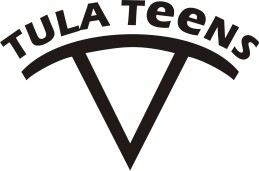 Тульская региональная общественная организация подросткови  их родителей TulaTeens+7915 787 75 38   tulateens.com   tulateens@gmail.comНомер сменыСроки проведения:  Прием заявок:  1 смена1 - 14 июля1  марта – 12 июня  2018 г.2 смена15 - 28 июля1  марта – 27  июня  2018 г.3 смена1 - 11 августа1  марта – 12 июля  2018 г.